6CENTRO FEDERAL DE EDUCAÇÃO TECNOLÓGICA 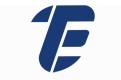 CELSO SUCKOW DA FONSECADEPARTAMENTO DE GESTÃO DE PESSOAS DIVISÃO DE CAPACITAÇÃO E DESENVOLVIMENTOAUTORIZAÇÃO DA CHEFIA IMEDIATA PARA PARTICIPAÇÃO DE SERVIDOR EM AÇÃO DE CAPACITAÇÃOAutorizo a participação do/a servidor/a	, lotado/a em	,(Unidade/Diretoria/Depto/Divisão/Seção)no curso de Redes de Computadores de 23/10 a 27/10/2023, com carga horária de 24 horas, sendo as aulas síncronas de segunda a quinta-feira das 13:30  às 18:30 e na sexta-feira, das 14h às 18h, e declaro que tal capacitação:(	) é necessária para o desenvolvimento das atividades realizadas pelo servidor(	 ) não é necessária, mas pode contribuir para o aprimoramento do trabalho do servidor  nos seguintes aspectos:Em	de	de	.Chefia Imediata / Coordenação